Атмосфера и природне зоне Наведи типове климе који су заступљени у умереним појасевима.Анализирај клима – дијаграме и одговори на питања.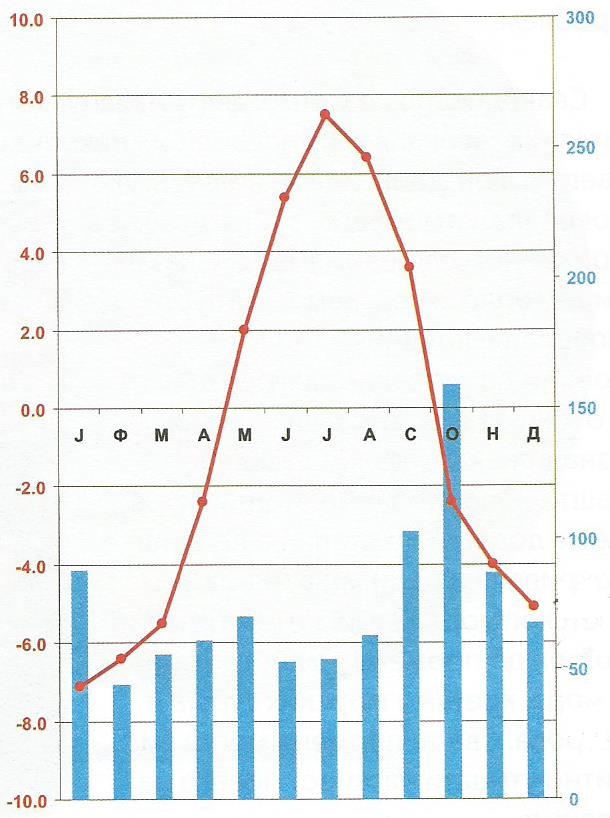 Највиша температура ваздуха је у ___________________________, а најнижа у _______________________.Највећа количина падавина је у ___________________________, а најмања у _________________________.Који тип климе је приказан на клима – дијаграму и које су његове одлике (особине)?Б.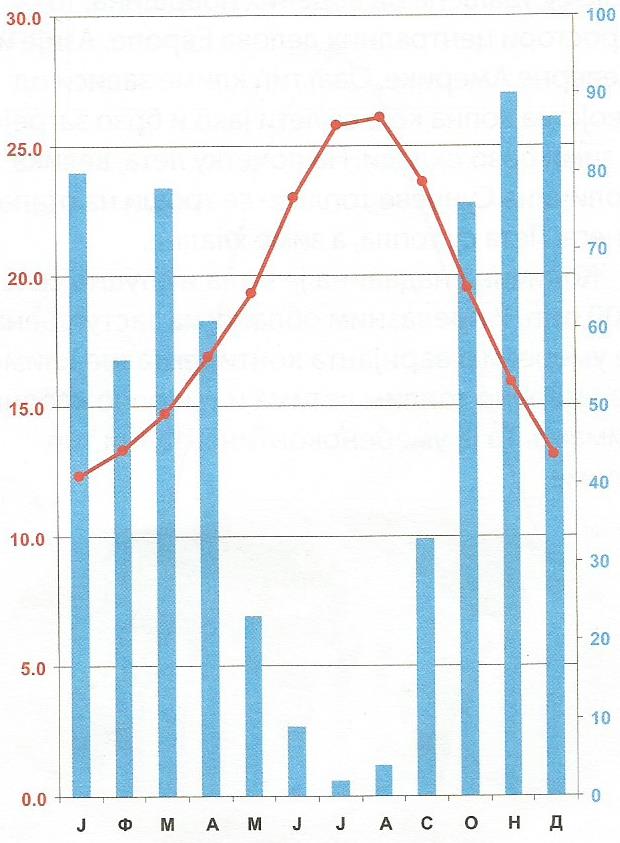 Највиша температура ваздуха је у ___________________________, а најнижа у _______________________.Највећа количина падавина је у ___________________________, а најмања у _________________________.Који тип климе је приказан на клима – дијаграму и које су његове одлике (особине)?Препознај природне зоне с фотографије и упиши њихове називе и одговарајући тип климе.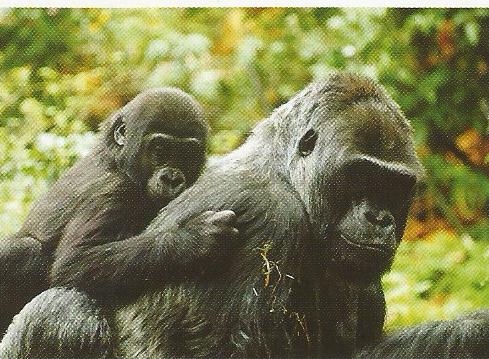 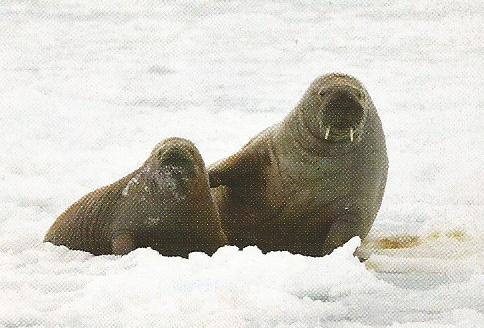 ________________________________		_________________________________________________________________		_________________________________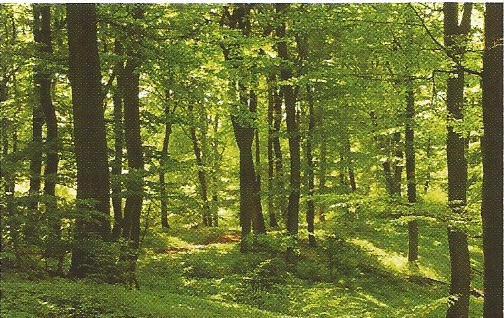 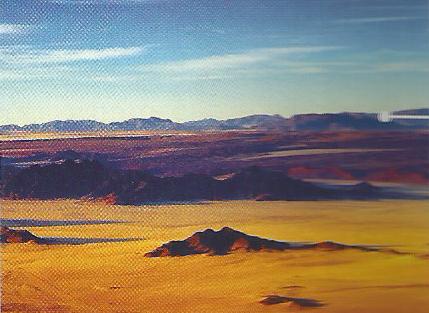 __________________________________	________________________________________________________________	______________________________Упишите правилан распоред вегетацијских појасева у планинским пределима.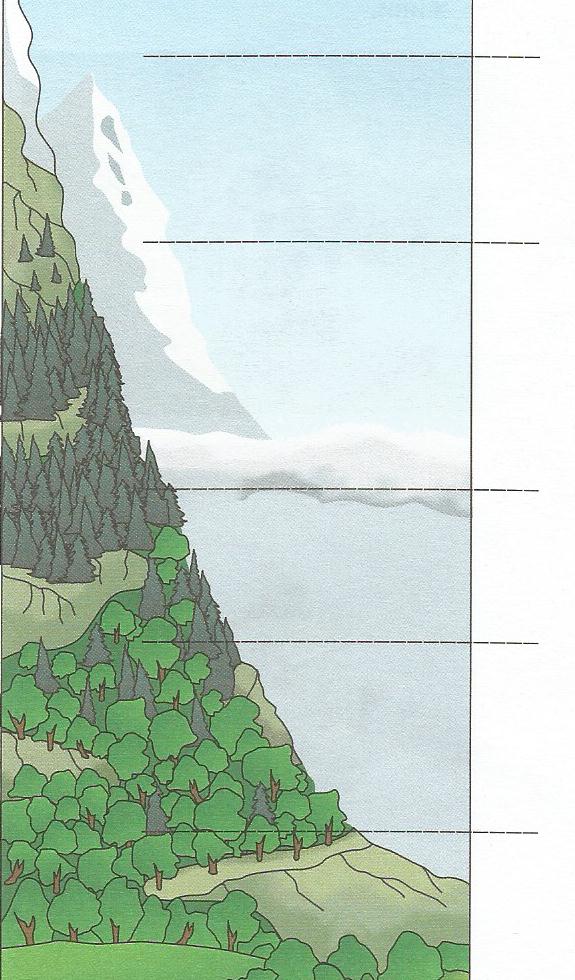 